Genomic hg19 coordinates correspond to deep-intronic regions in which variants have been previously described as pathogenic.Genomic hg19 coordinates correspond to deep-intronic regions already present in PV1 and those in which new variants have been described as pathogenic post-PV1.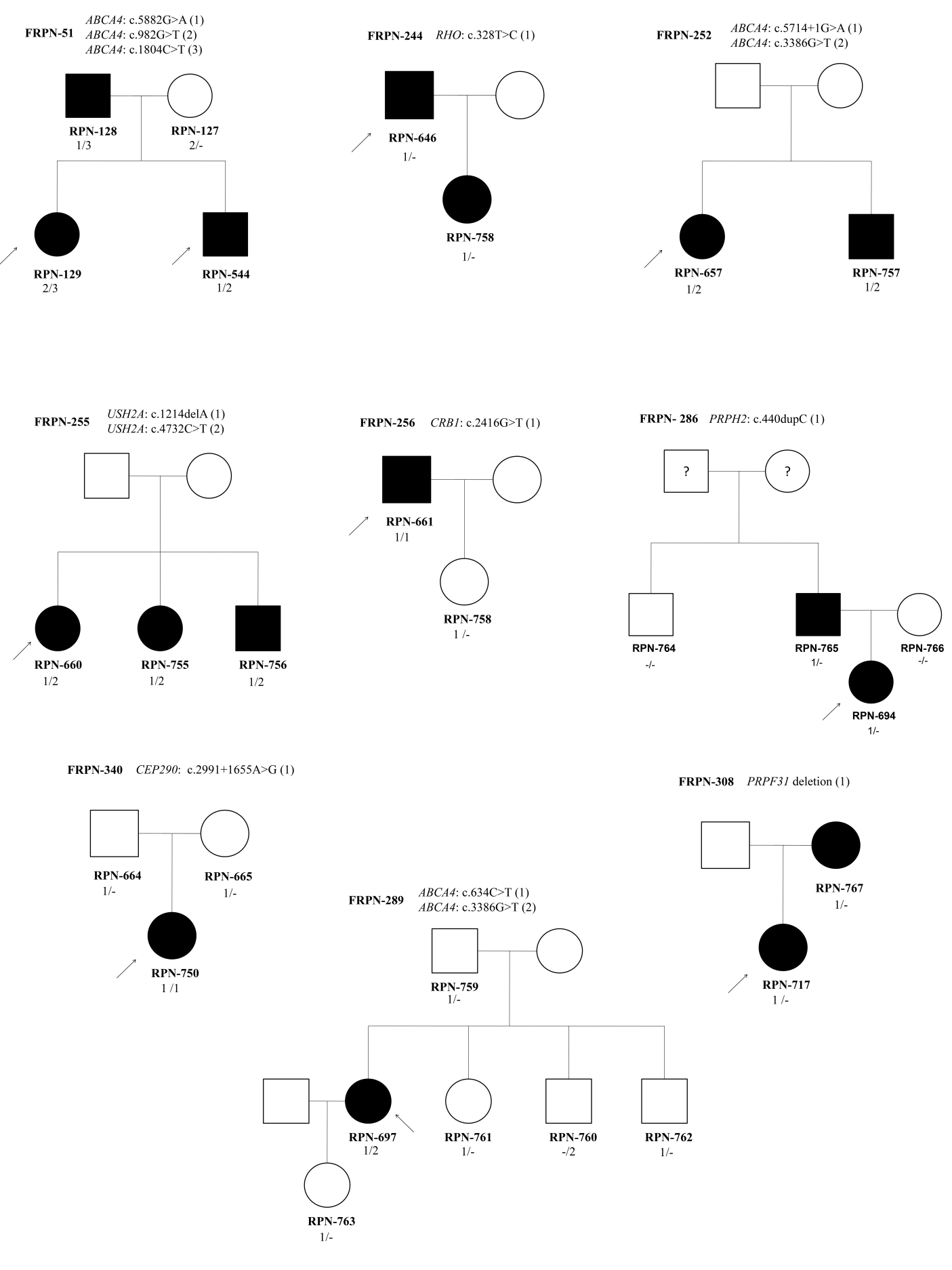 Figure S1. Family pedigrees in which segregation analysis was carried out. Arrows indicates proband members in each family. FRPN: Family number; RPN: Patient number; ?: Unknown clinic.Table S1. Genes included in PV1.Table S1. Genes included in PV1.Table S1. Genes included in PV1.Table S1. Genes included in PV1.Table S1. Genes included in PV1.Table S1. Genes included in PV1.Table S1. Genes included in PV1.Table S1. Genes included in PV1.Table S1. Genes included in PV1.Table S1. Genes included in PV1.ABCA4CA4CNGB3GDF6KIZKIZOTX2PRPF6RHOSLC7A14ADAM9CABP4CNNM4GNAT2KLHL7KLHL7PDE6APRPF8RIMS1SNRNP200ADAMTS18CACNA1FCRB1GUCA1ALCA5LCA5PDE6BPRPH2RLBP1SPATA7AIPL1CACNA2D4CRXGUCA1BLRATLRATPDE6CRAB28ROM1TIMP3ARL2BPCDH3DHDDSGUCY2DMAKMAKPDE6GRAX2RP1TOPORSARL6CDHR1DRAM2HK1MERTKMERTKPDE6HRBP3RP1L1TTC8BBS1CEP290DTHD1IDH3BMVKMVKPITPNM3RBP4RP2TTLL5BBS2CERKLEFEMP1IMPDH1NEK2NEK2POC1BRD3RP9TULP1BEST1CHMELOVL4IMPG1NEUROD1NEUROD1PRCDRDH12RPE65UNC119C1QTNF5CLRN1EYSIMPG2NMNAT1NMNAT1PROM1RDH5RPGRUSH1CC21orf2CNGA1FAM161AIQCB1NR2E3NR2E3PRPF3RGRRPGRIP1USH2APCARECNGA3FLVCR1KCNJ13NRLNRLPRPF31RGS9SAGZNF408C8orf37CNGB1FSCN2KCNV2OFD1OFD1PRPF4RGS9BPSEMA4AZNF513chr1:216064520-216064560 (USH2A)chr1:216064520-216064560 (USH2A)chr1:216064520-216064560 (USH2A)chr1:94492980-94493020 (ABCA4)chr1:94492980-94493020 (ABCA4)chr1:94492980-94493020 (ABCA4)chr1:94492980-94493020 (ABCA4)chr12:88494940-88494980 (CEP290)chr12:88494940-88494980 (CEP290)chr12:88494940-88494980 (CEP290)chr19:54633379-54633419 (PRPF31)chr19:54633379-54633419 (PRPF31)chr19:54633379-54633419 (PRPF31)chr19:54633379-54633419 (PRPF31)chr19:54633379-54633419 (PRPF31)chrX:13770172-13770212 (ODF1)chrX:13770172-13770212 (ODF1)chrX:13770172-13770212 (ODF1)chrX:13770172-13770212 (ODF1)chrX:13770172-13770212 (ODF1)Table S2. Genes included in PV2.Table S2. Genes included in PV2.Table S2. Genes included in PV2.Table S2. Genes included in PV2.Table S2. Genes included in PV2.Table S2. Genes included in PV2.Table S2. Genes included in PV2.ABCA4CDHR1GNAT2MAKPRPF31RP1L1chr1:216064520-216064560 (USH2A)ADAM9CEP290GUCA1AMERTKPRPF4RP2chr1:215967733-215967833 (USH2A)ADAMTS18CERKLGUCA1BNEK2PRPF6RPE65chr1:215827262-215827362 (USH2A)AIPL1CHMGUCY2DMFSD8PRPF8RPGRchr1:94492980-94493020 (ABCA4)ARL2BPCNGA1HK1NMNAT1PRPH2RPGRIP1chr1:94549552-94549652 (ABCA4)ARL3CNGA3IDH3BNR2E3RAB28SAMD11chr1:94549731-94549831 (ABCA4)ARL6CNGB1IFT140NRLRAX2SAGchr1:94526884-94526984 (ABCA4)BBS1CNGB3IFT172OFD1RBP3SEMA4Achr1:94546730-94546864 (ABCA4)BBS2CNNM4IMPDH1OTX2RBP4SLC7A14chr1:94527648-94527748 (ABCA4)BEST1CRB1IMPG1PDE6ARD3SNRNP200chr1:94511076-94511176 (ABCA4)C1QTNF5CRXIMPG2PDE6BRDH12SPATA7chr1:94509749-94509849 (ABCA4)C21orf2CTNNA1IQCB1PDE6CRDH5TOPORSchr1:94496459-94496559 (ABCA4)PCAREDHDDSKCNJ13PDE6GREEP6TTC8chr1:94494092-94494192 (ABCA4)C8orf37DRAM2KCNV2PDE6HRGRTTLL5chr1:94493851-94493951 (ABCA4)CA4ELOVL4KIAA1549PITPNM3RHOTULP1chr1:94492886-94493050 (ABCA4)CABP4EYSKIZPOC1BRIMS1UNC119chr1:94484032-94484132 (ABCA4)CACNA1FFAM161AKLHL7PRCDRLBP1USH2Achr1:94483872-94484052 (ABCA4)CACNA2D4PRDM3LCA5PROM1ROM1ZNF408chr1:94481917-94482017 (ABCA4)CDH3GDF6LRATPRPF3RP1ZNF513chr12:88494940-88494980 (CEP290)chr1:216039671-216039771 (USH2A)chr1:216039671-216039771 (USH2A)chr1:216039671-216039771 (USH2A)chr1:216039671-216039771 (USH2A)chr1:216039671-216039771 (USH2A)chr1:216039671-216039771 (USH2A)chr19:54633379-54633419 (PRPF31)chr1:216247426-216247526 (USH2A)chr1:216247426-216247526 (USH2A)chr1:216247426-216247526 (USH2A)chr1:216247426-216247526 (USH2A)chr1:216247426-216247526 (USH2A)chr1:216247426-216247526 (USH2A)chrX:13770172-13770212 (ODF1)Table S3. Deep-intronic variants described in USH2A and ABCA4 as pathogenic.Table S3. Deep-intronic variants described in USH2A and ABCA4 as pathogenic.Table S3. Deep-intronic variants described in USH2A and ABCA4 as pathogenic.GeneNucleotide changeReferenceUSH2A(NM_206933.2)c.7595-2144A>G(15)USH2A(NM_206933.2)c.5573-843A>G(16)USH2A(NM_206933.2)c.8845+628C>T(16)USH2A(NM_206933.2)c.9959-4159A>G(16)USH2A(NM_206933.2)c.14134-3169A>G(17)ABCA4(NM_000350.2)c.5196+1056A>G(14)ABCA4(NM_000350.2)c.5196+1216C>A  (14)ABCA4(NM_000350.2)c.1938−619A>G(18)ABCA4(NM_000350.2)c.4539+2064C>T(18)ABCA4(NM_000350.2)c.4539+2001G>A(19)ABCA4(NM_000350.2)c.769-605C>T(20)ABCA4(NM_000350.2)c.4539+859C>T(20)ABCA4(NM_000350.2)c.4539+2065C>G   (20)ABCA4(NM_000350.2)c.2919−826T>A(21)ABCA4(NM_000350.2)c.3050+370C>T(21)ABCA4(NM_000350.2)c.769–784T>C(22)ABCA4(NM_000350.2)c.4253+43G>A(22)ABCA4(NM_000350.2)c.859-506G>C(22)ABCA4(NM_000350.2)c.1937+435C>G(22)ABCA4(NM_000350.2)c.4539+1100A>G(22)ABCA4(NM_000350.2)c.859-540C>G(23)ABCA4(NM_000350.2)c.5197-557G>T(23)